Óratervezet A pedagógus:Kertész VeronikaA beszédhiba típusa:Expresszív beszéd zavaraAz óra típusa:Megkésett beszédfejlődés terápiájaKorosztály:3 évesAz óra anyaga:Mozgás-beszéd integráció, ismerkedés a háziállatokkal, állathangok utánzása, állatok felismerése, színezésAz óra célja: Beszéd fejlesztése, passzív és aktív fejlesztése, mozgás-beszéd integráció fejlesztése,kommunikációs készség és a nem verbális kommunikáció fejlesztése, az auditív, verbális és szeriális képességek erősítése, a figyelem és a koncentráció fejlesztése, finommotorika fejlesztése, auditív figyelem és emlékezet fejlesztéseAz óra feladata:Tiszta beszédre való nevelés, kommunikációs kedv felkeltése, a beszédmegértés és a kifejező beszéd fejlesztése, aktív és passzív szókincs fejlesztése, megtartó emlékezet fejlesztése, verbális kommunikáció fejlesztése, figyelemfejlesztés, finommotorika fejlesztése, digitális kompetencia fejlesztéseTantárgyi kapcsolatok: Informatika: digitális kompetencia fejlesztése laptop használatávalEszközökGCompris V14.12Bittera Tiborné – Juhász Ágnes: Én is tudok beszélni 1.színes ceruzákAz óra meneteTanulói tevékenységTanulói tevékenységA gyakorlat céljaA gyakorlat céljaEszközökEszközökMeg-jegyzésekI., Mozgás beszéd integrációI., Mozgás beszéd integrációI., Mozgás beszéd integrációI., Mozgás beszéd integrációI., Mozgás beszéd integrációI., Mozgás beszéd integrációI., Mozgás beszéd integrációI., Mozgás beszéd integrációMondóka nagymozgásokkal kísérve„Hoztam egy mondókát a gombáról. Először meghallgatod, aztán közösen elmondjuk.”Gomba, gomba, gomba /felemeljük a kezünket a fejünk fölé úgy, hogy összeér a kezünk/Nincsen semmi gondja /magas tartásban a kar és a csukóinkat mozgatjuk jobbra-balra/Ha az eső esik rája /ujjainkat mozgatjuk és közben a karunkat a testünk előtt lehozzuk/Nagyra nő a karimája /kört teszünk a karunkkal a testünk előtt, egészen  felnyújtózunk és összeérintjük az ujjainkat/Az esőt csak neveti / rajzolunk egy képzeletbeli mosolyvonalat/Van kalapja,/fejünk fölé emeljük a karunkat/Teheti! / széttárjuk a karunkat/A gyermek velem együtt mozog, és mondja a mondókát.A gyermek velem együtt mozog, és mondja a mondókát.Nagymozgások fejlesztése.Mozgás- beszéd integráció. Figyelem és emlékezet fejlesztése. Koncentráció fejlesztése.Nagymozgások fejlesztése.Mozgás- beszéd integráció. Figyelem és emlékezet fejlesztése. Koncentráció fejlesztése.II., Ismerkedés a háziállatokkalII., Ismerkedés a háziállatokkalII., Ismerkedés a háziállatokkalII., Ismerkedés a háziállatokkalII., Ismerkedés a háziállatokkalII., Ismerkedés a háziállatokkalII., Ismerkedés a háziállatokkalII., Ismerkedés a háziállatokkalTechnikai előkészítés, ismerkedés az IKT eszközzelBekapcsoljuk a számítógépet.„Kattints a kék pontokra a rajz elkészítéséhez!”Kurzor irányítása a touchpad segítségével. A feladatnak megfelelően kattintás a kék pontokra.Finommotorika fejlesztése. Digitális kompetencia fejlesztése.Finommotorika fejlesztése. Digitális kompetencia fejlesztése.laptopGCompris/fedezd fel a számítógépet/Egérkezelést gyakoroltató tevékenységek/Kattints és rajzoljlaptopGCompris/fedezd fel a számítógépet/Egérkezelést gyakoroltató tevékenységek/Kattints és rajzolj1.sz.  melléklet2.sz.  melléklet1.sz.  melléklet2.sz.  mellékletHáziállatok felismerése„Kattints a malacra! Hallgasd meg, mit mond!”/Sorban meghallgatjuk az összes állatot./ „A malacok szeretnek a sárban feküdni.”/Mindegyikről mondok egy jellemző tulajdonságot./Rákattint a megnevezett állatra.Auditív figyelem fejlesztése.Ismeretek bővítése.Beszédkedv felkeltése.Auditív figyelem fejlesztése.Ismeretek bővítése.Beszédkedv felkeltése.laptopGCompris/A felfedező tevékenységekhez/A hangos tevékenységekhez/Haszonállatok felfedezéselaptopGCompris/A felfedező tevékenységekhez/A hangos tevékenységekhez/Haszonállatok felfedezése3-12.sz. melléklet13. sz. melléklet3-12.sz. melléklet13. sz. mellékletAuditív emlékezet fejlesztése„Melyik állat hangját hallod? Kattints rá!”Állatok megnevezése hang alapján. Utasítás végrehajtása. Aktív szókincs bővítése.Auditív figyelem fejlesztése.Auditív emlékezet fejlesztése.Aktív szókincs bővítése.Auditív figyelem fejlesztése.Auditív emlékezet fejlesztése.laptopGCompris/A felfedező tevékenységekhez/A hangos tevékenységekhez/Haszonállatok felfedezéselaptopGCompris/A felfedező tevékenységekhez/A hangos tevékenységekhez/Haszonállatok felfedezése14. sz. melléklet14. sz. mellékletHáziállatok megnevezése, hangutánzás„Kinyitjuk a könyvet. Itt is háziállatokat látunk. Mondd el, melyiket ismered meg! Mit mond?”„ Emlékszel, melyik állat adja a tejet?”„Melyik állat szokott dorombolni?”„Melyik az ember legjobb barátja?”Felismeri, megnevezi és utánozza: malac, kakas, tyúk, kacsa, kutya, cica.„A boci.”„A cica.”„A kutya.”Artikuláció fejlesztése. Passzív és aktív szókincs bővítése.Ismeretek felidézése.Artikuláció fejlesztése. Passzív és aktív szókincs bővítése.Ismeretek felidézése.Bittera Tiborné – Juhász Ágnes: Én is tudok beszélni 1.Bittera Tiborné – Juhász Ágnes: Én is tudok beszélni 1.15. sz. melléklet15. sz. mellékletIII., Befejező játékIII., Befejező játékIII., Befejező játékIII., Befejező játékIII., Befejező játékIII., Befejező játékIII., Befejező játékIII., Befejező játék„Adok egy állatos színezőt. Elkezdheted színezni. Amire nincs időd, azt otthon folytathatod.”színezésfinommotorika fejlesztésefinommotorika fejlesztéseBittera Tiborné – Juhász Ágnes:Én is tudok beszélni 1.Bittera Tiborné – Juhász Ágnes:Én is tudok beszélni 1.     16. sz. melléklet     16. sz. melléklet1. sz. melléklet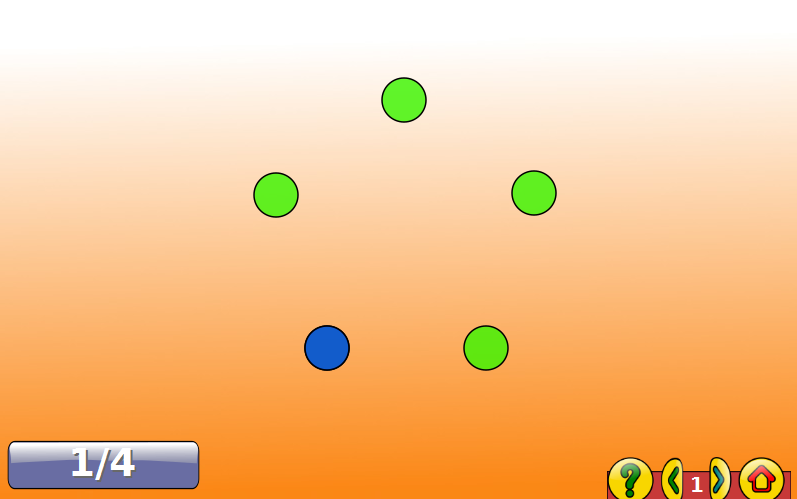 2. sz. melléklet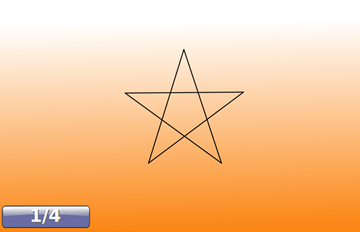 sz. melléklet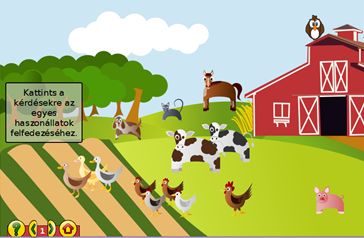 sz. melléklet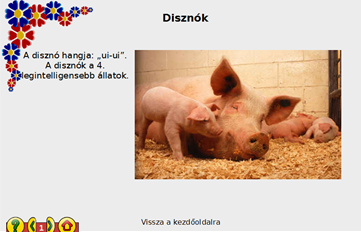 sz. melléklet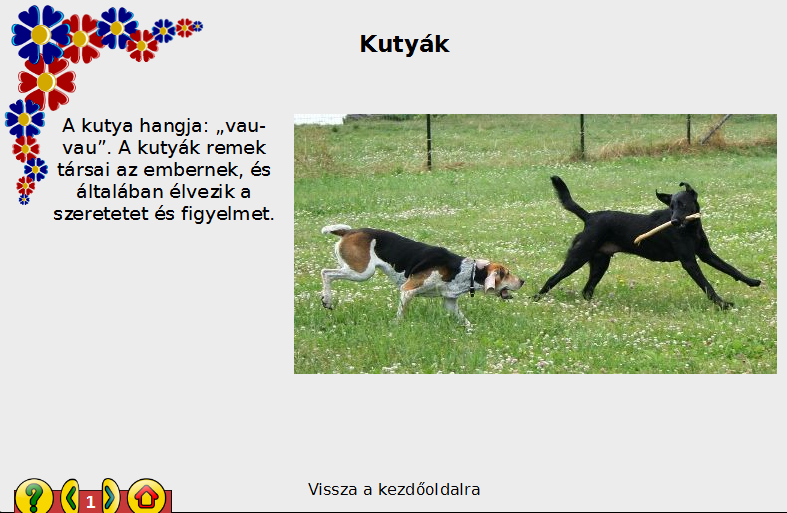 sz. melléklet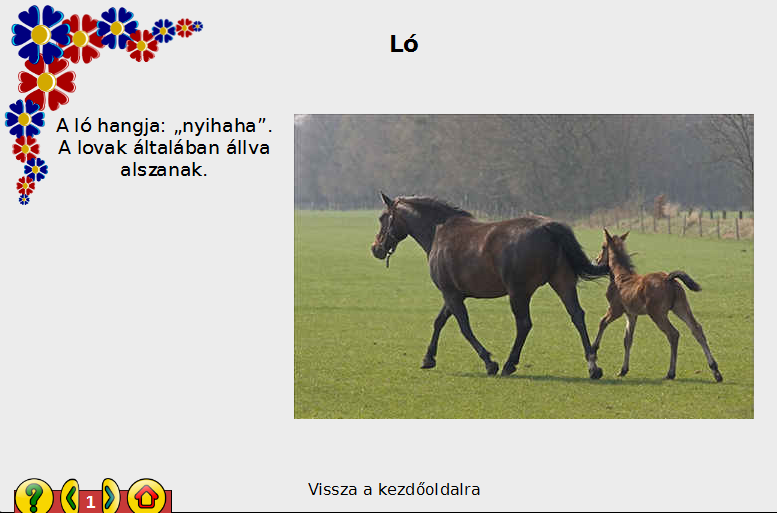 sz. melléklet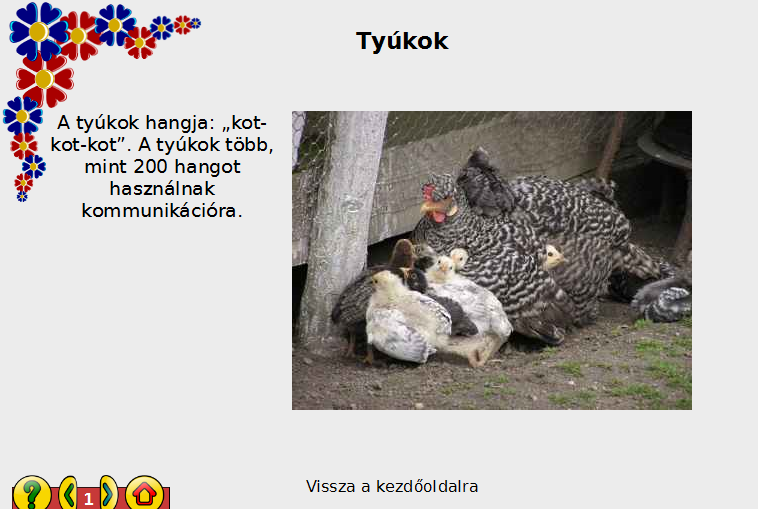 sz. melléklet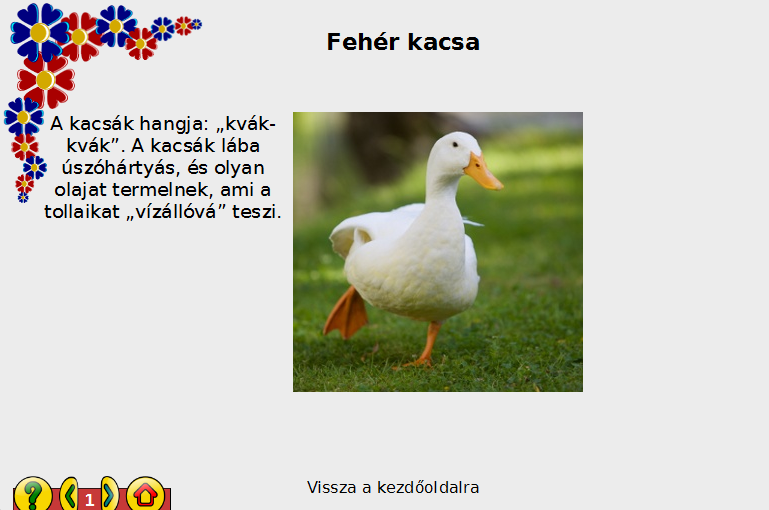 sz. melléklet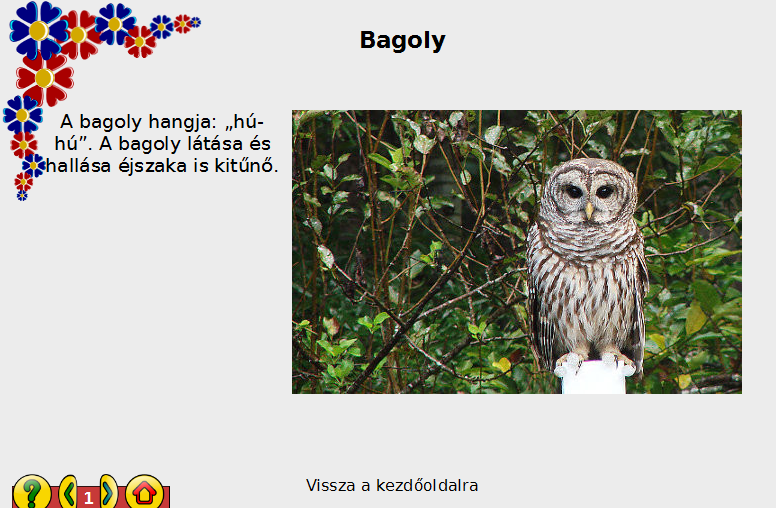 sz. melléklet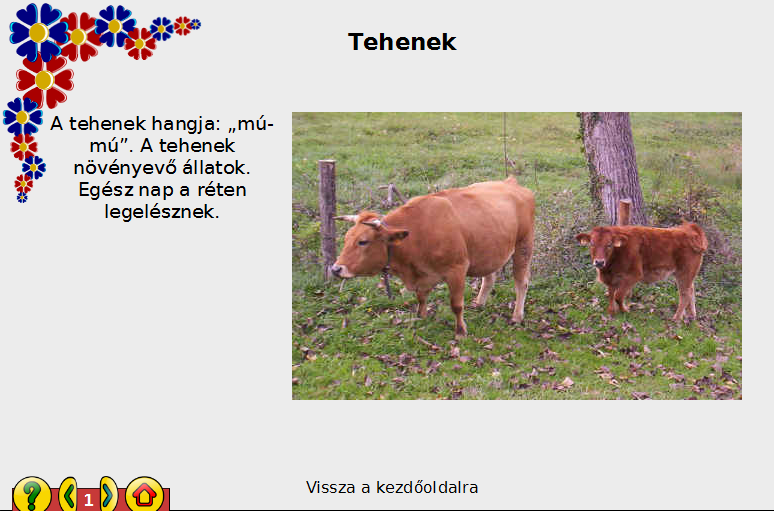 sz. melléklet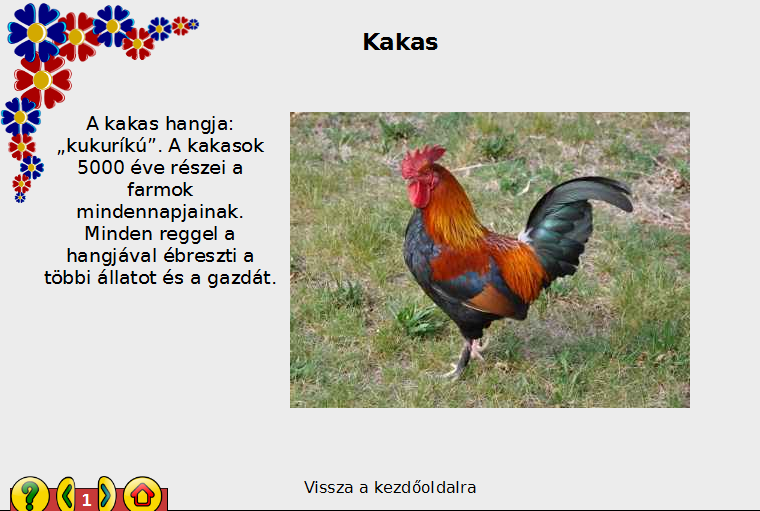 sz. melléklet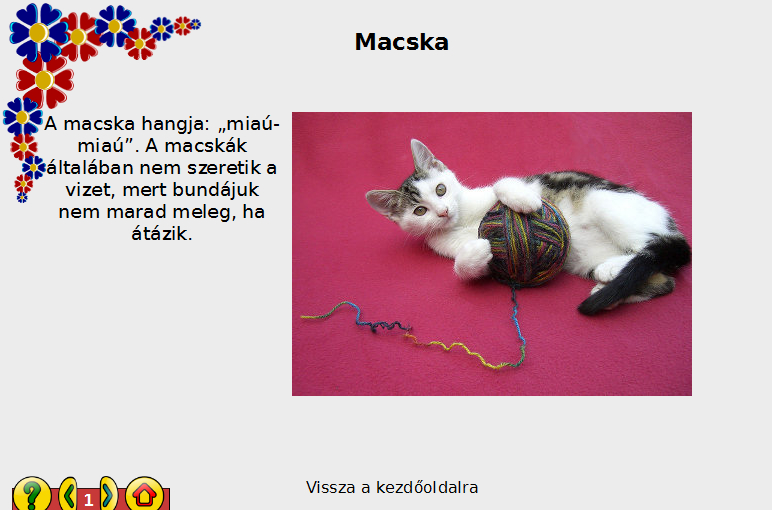 sz. melléklet„A kutya az ember legjobb barátja.A ló állva szokott aludni.A tyúk tojását esszük meg.A kacsának van úszóhártya a lábán.A bagoly éjszaka is lát.A tehén adja a tejet.A kakas hajnalban ébreszt.A cica szeret dorombolni.”14. sz. melléklet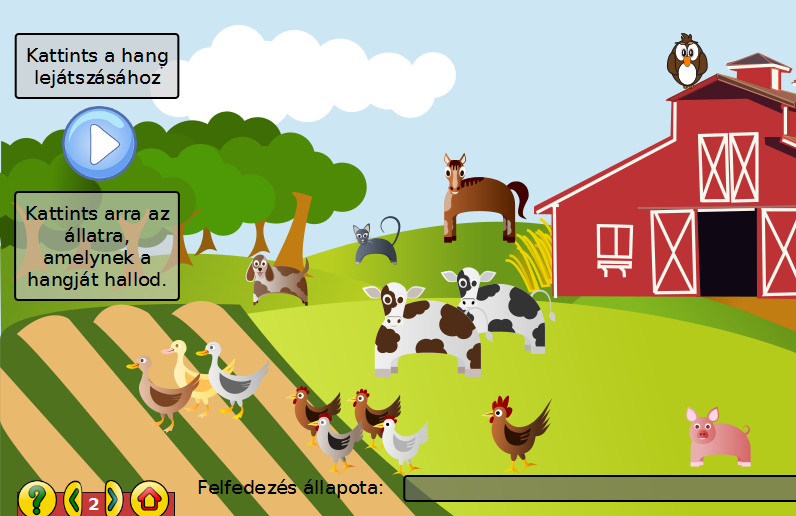 15.sz. melléklet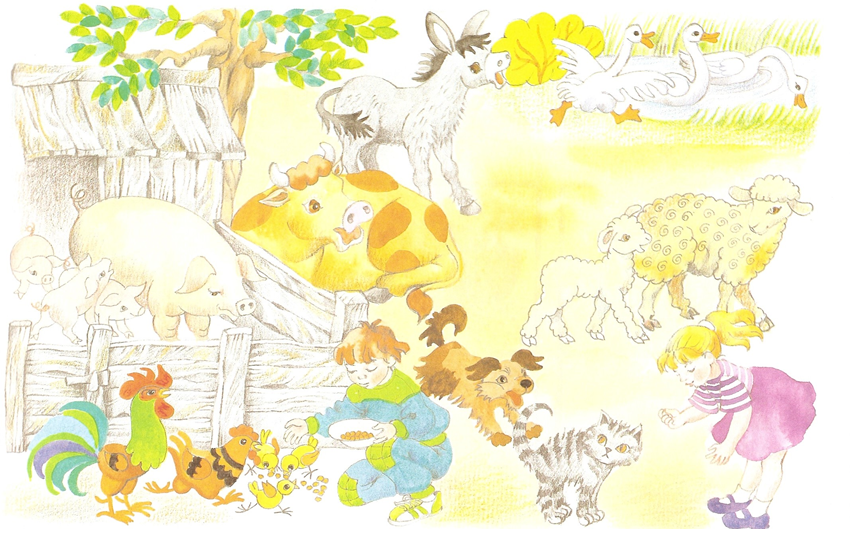 16.sz. melléklet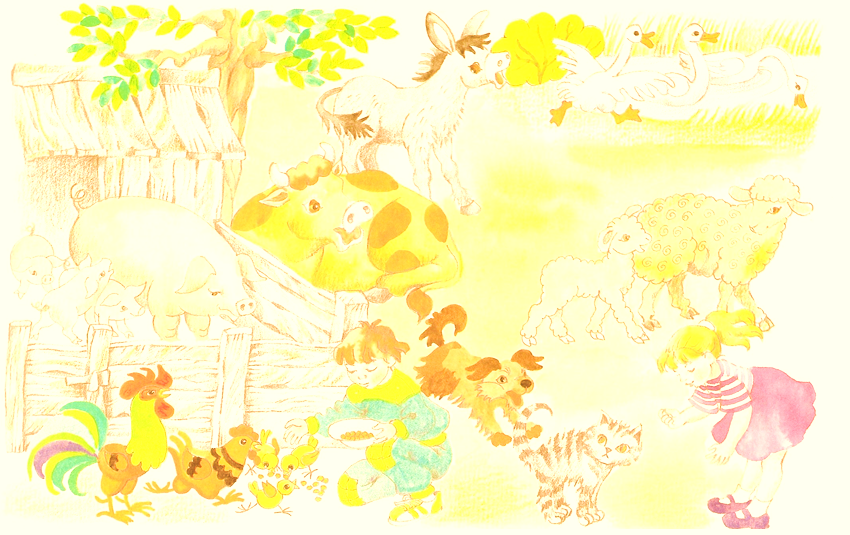 